Salen i Hollænderhaven fyldes af årsmødets deltagere 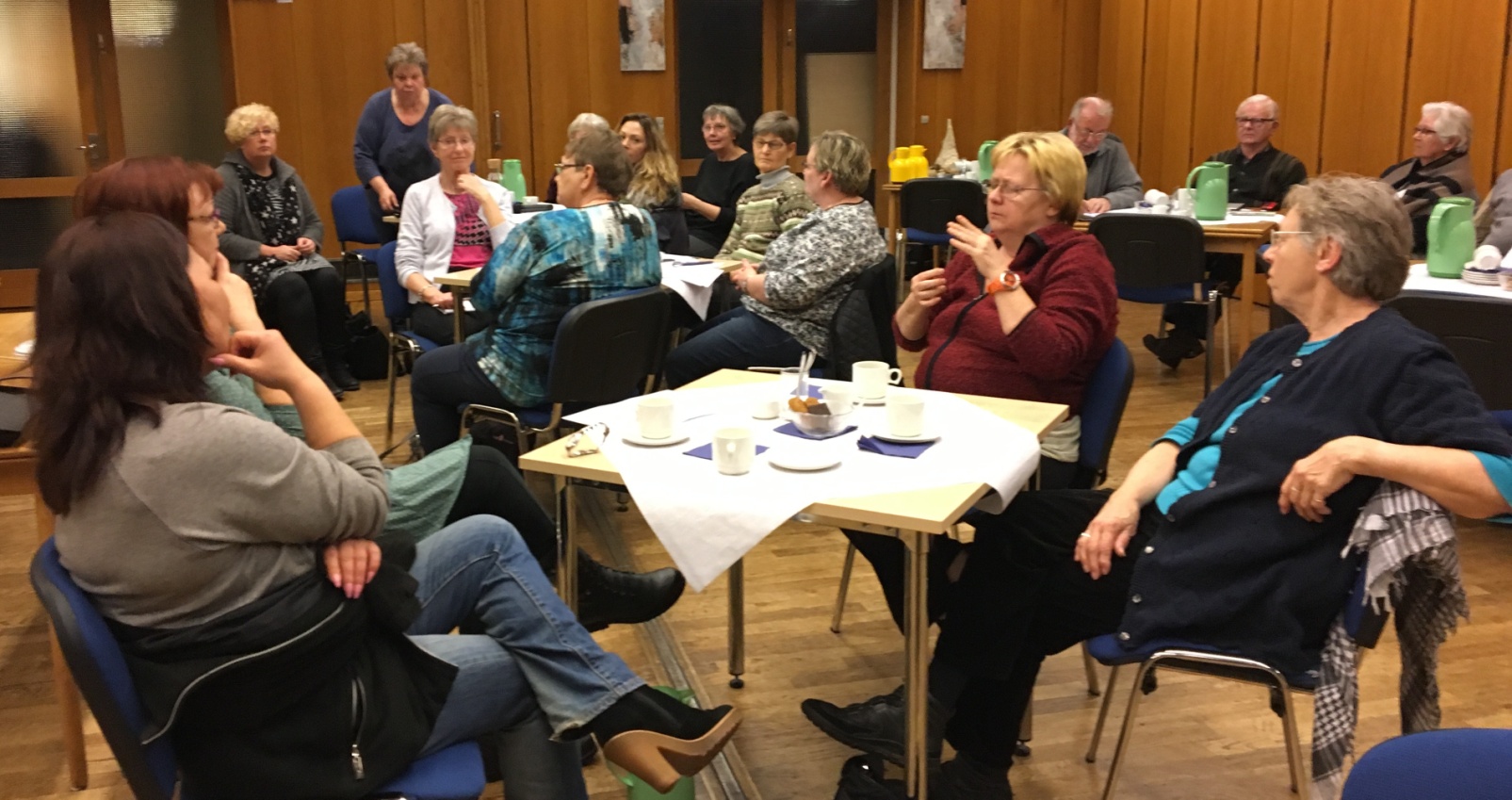 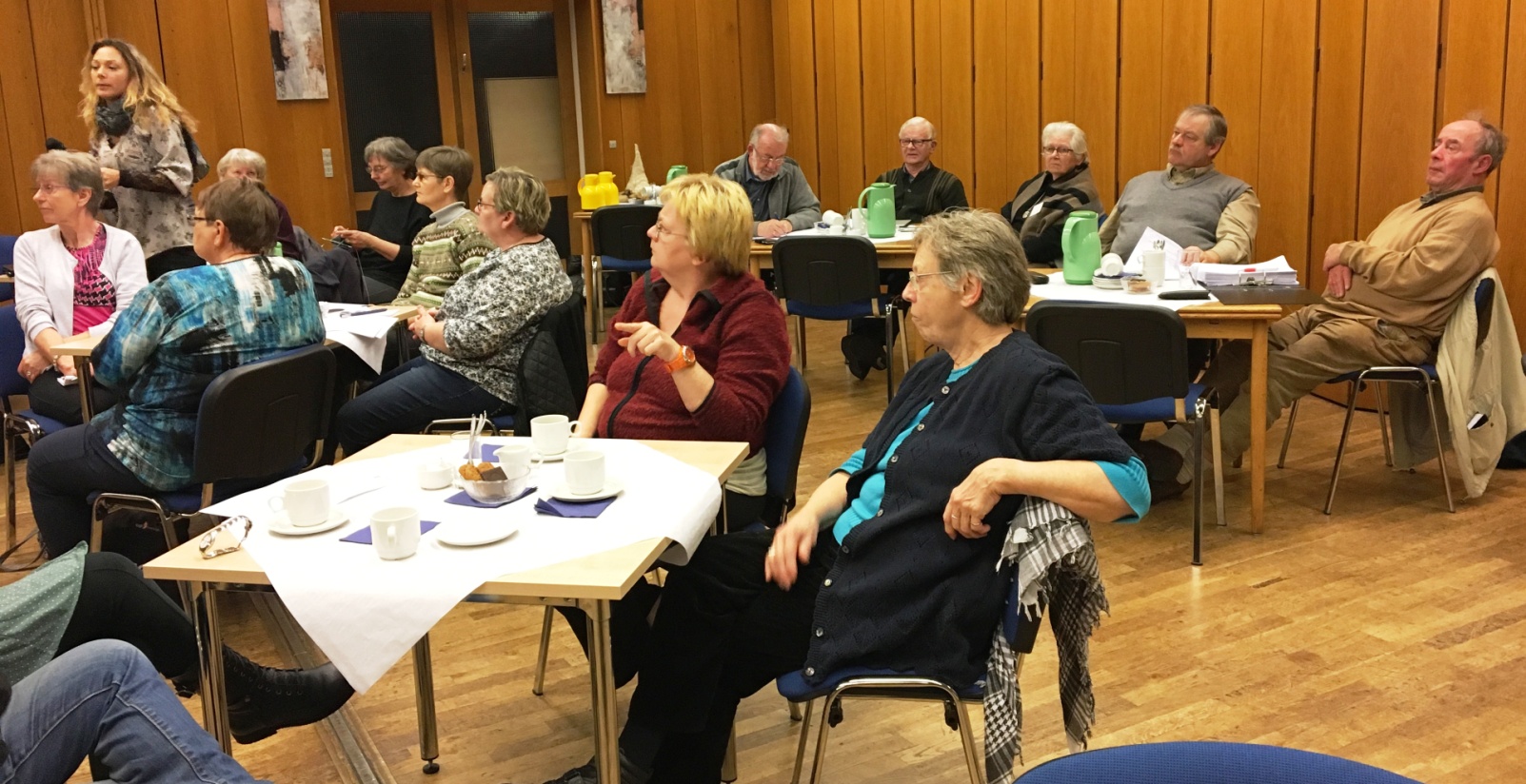 Børn/unge-netværket aflægger mundtlig beretning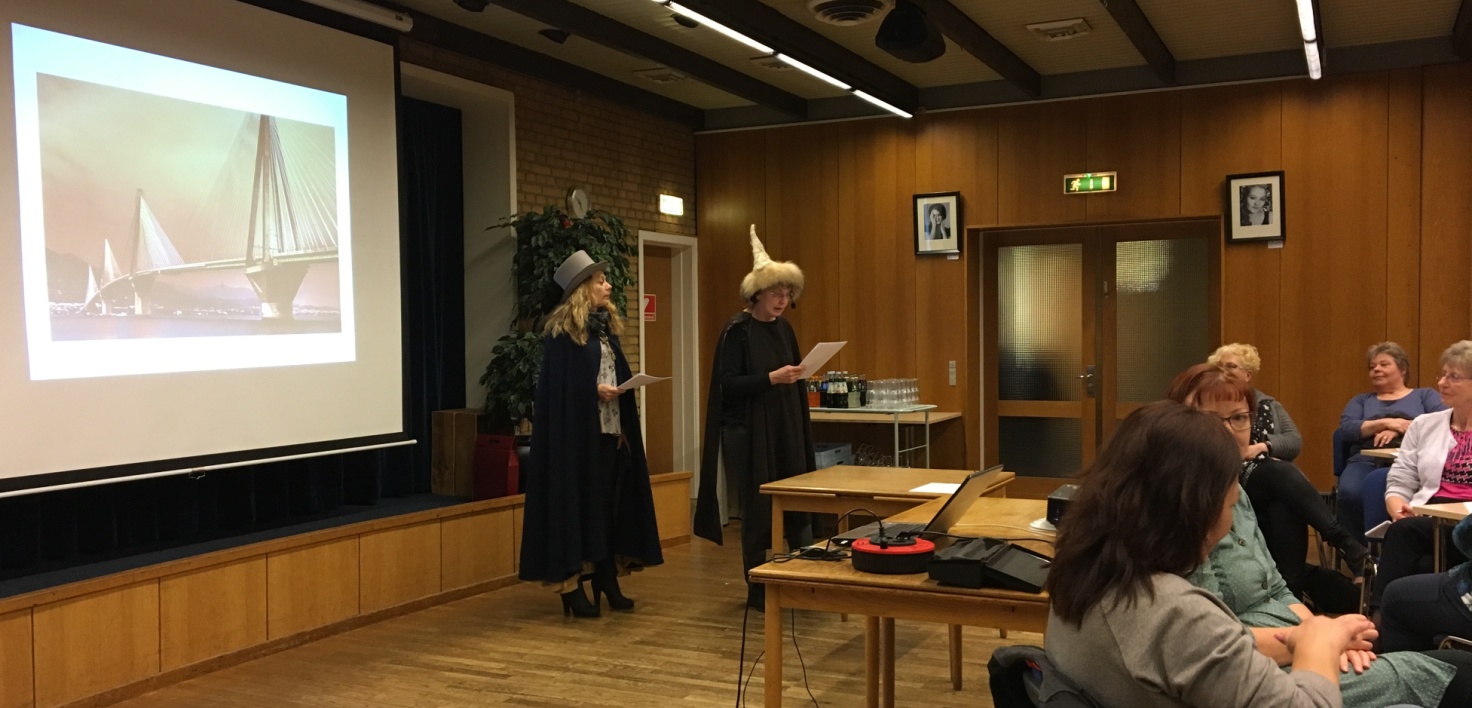 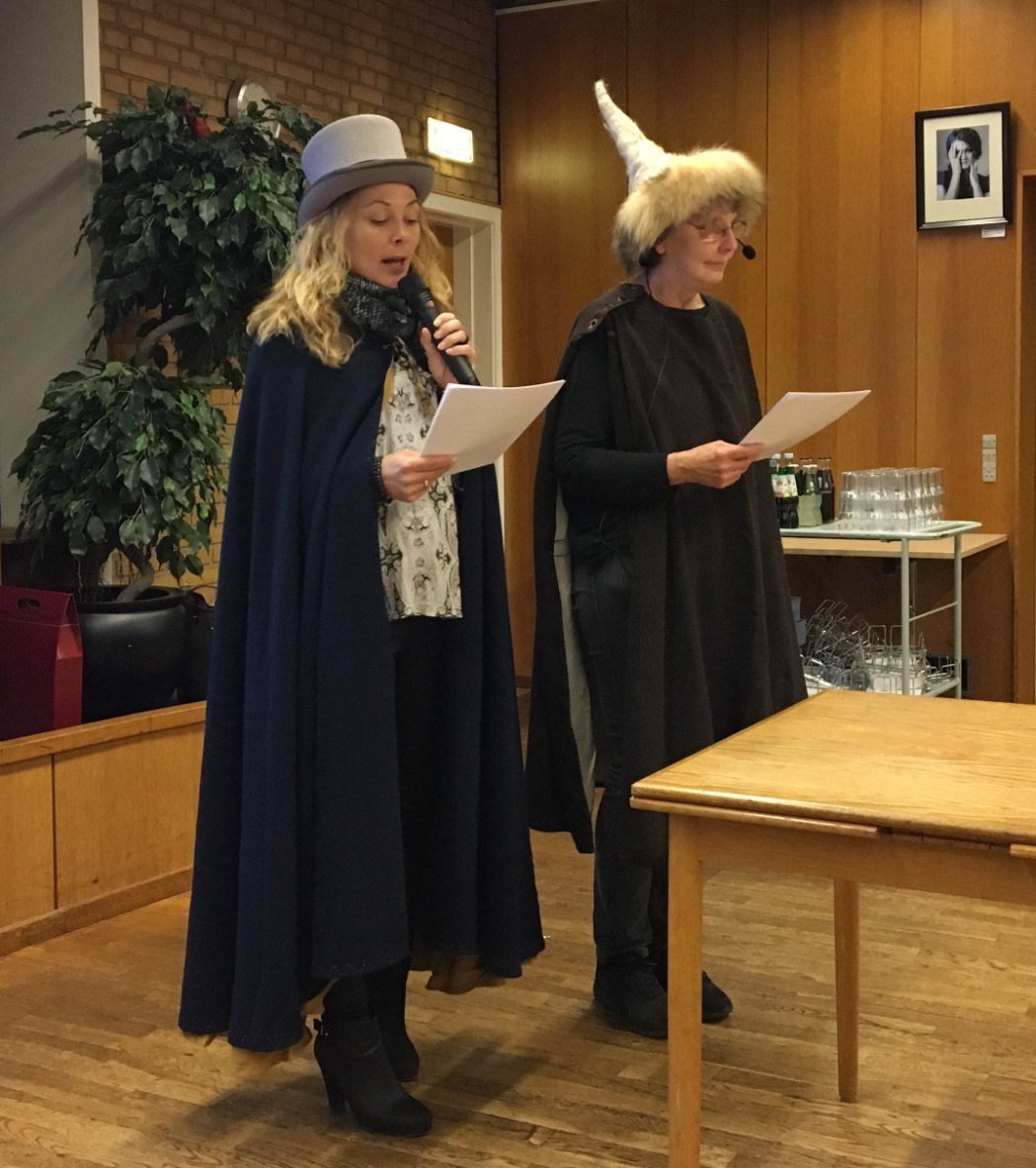 Afgående formand, Niels Jørgen Abildgaard, og ny formand, Stella Steengaard, for DH Vordingborg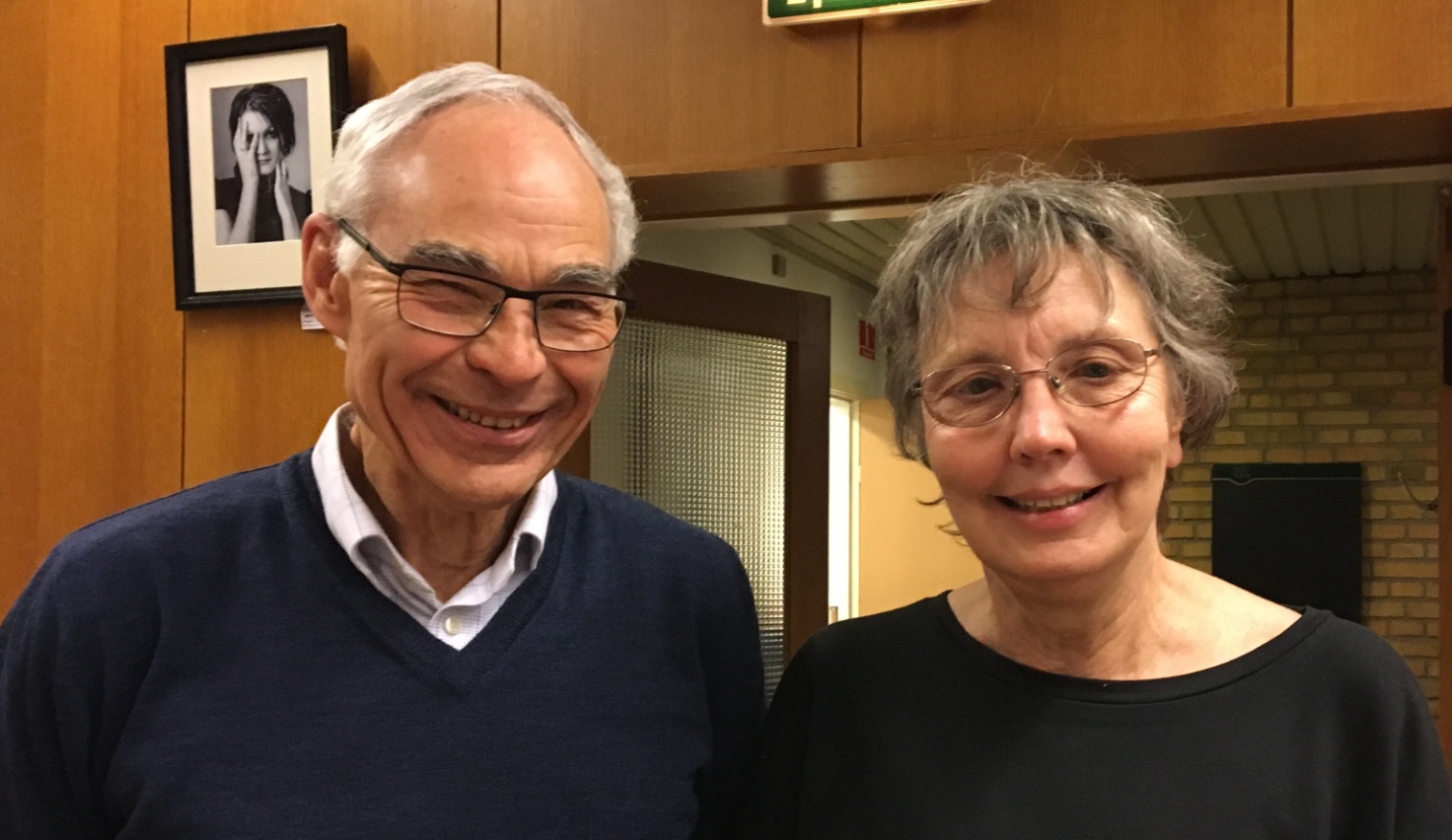 DH afdelingens ny formandskab:Formand Stella Steengaard og formandsføl Helene Hansen
 fremlægger planer for DH Vordingborg i 2017-2018.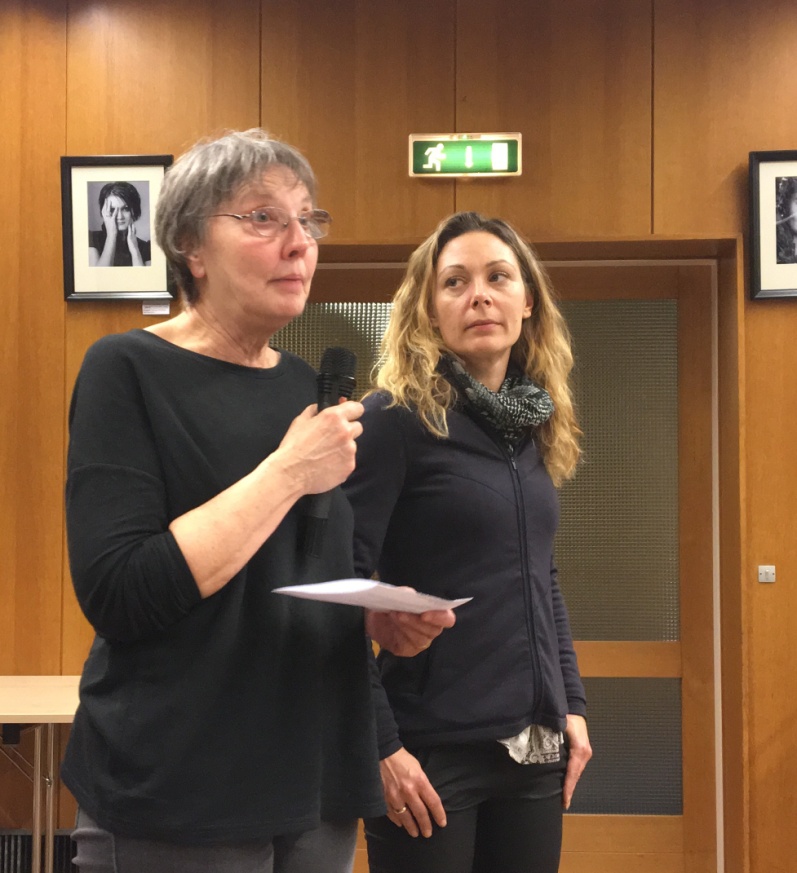 